ПАССАЖИРСКИЕ ПЕРЕВОЗКИ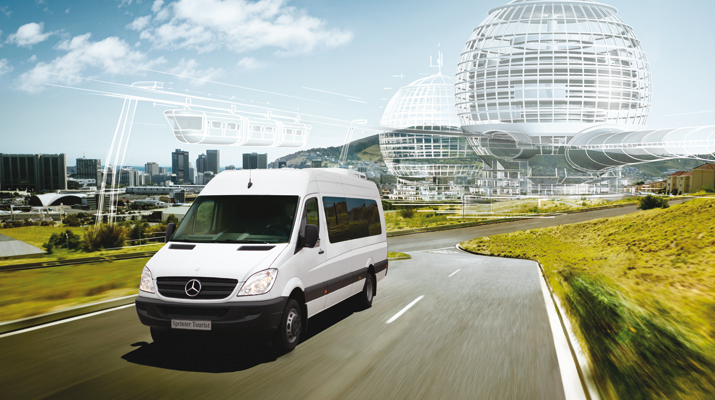   ЕЖЕДНЕВНО    КОМФОРТНО   НЕДОРОГО БРАСЛАВ ↔МИНСК                            8-029-776-78-69                                           ВИКТОР   ИП ВЫСОЦКИЙ В.Ч., ЛИЦ. №3-74617 ОТ 27.07.2015        